Уважаемые коллеги!В соответствии с нормами, внесенными постановлением Правительства Ленинградской области от 23 июня 2021 года № 394 «О внесении изменений                      в постановление Правительства Ленинградской области от 13 августа 2020 года               № 573 «О мерах по предотвращению распространения новой коронавирусной инфекции (COVID-19) на территории Ленинградской области и признании утратившими силу отдельных постановлений Правительства Ленинградской области», в пункт 1.27 постановления Правительства Ленинградской области от 13 августа 2020 года № 573 введено понятие «Паспорт коллективного иммунитета                  к COVID-19» (далее – Паспорт).Указанный Паспорт рекомендовано оформить руководителям хозяйствующих субъектов Ленинградской области, осуществляющих деятельность на территории Ленинградской области, у которых 60 и более процентов работников (от фактической численности работников) прошли вакцинацию против COVID-19 
или 80 процентов работников (от фактической численности работников) прошли вакцинацию против COVID-19 с учетом медицинских противопоказаний                              к проведению вакцинации от COVID-19 и (или) перенесли  COVID-19 не позднее чем шесть месяцев назад. Для хозяйствующих субъектов, осуществляющих деятельность в сфере общественного питания, предоставляющих услуги парикмахерских, салонов красоты, косметических салонов, музеев и внемузейных пространств, а также фитнес-центров (фитнес-клубов), ограничения численности обслуживаемых посетителей, предусмотренные приложением 2 к Постановлению от 13 августа 2020 года № 573, не распространяются при наличии вышеуказанного Паспорта.Согласно действующим нормам установлен следующий порядок оформления Паспорта:Паспорт, заполненный по форме, установленной приложением 4 к Постановлению Правительства Ленинградской области от 13 августа 2020 года № 573 (Приложение №1 к настоящему письму), в том числе путем заполнения указанной формы, размещенной на официальном сайте Фонда поддержки предпринимательства и промышленности Ленинградской области в информационно-телекоммуникационной сети «Интернет» (www.813.ru), подписанный руководителем хозяйствующего субъекта, с приложением подтверждающих документов направляется в орган местного самоуправления Ленинградской области, на территории которого осуществляется деятельность (далее - ОМСУ). ОМСУ проверяет пакет документов - Паспорт и приложенные к нему подтверждающие документы (заверенные руководителем хозяйствующего субъекта копии) и в случае их соответствиях условиям предоставления Паспорта в течение дня направляет на согласование в территориальный орган Управлением Федеральной службы по надзору в сфере защиты прав потребителей и благополучия человека по Ленинградской области (далее – Роспотребнадзор). Согласованный Роспотребнадзором Паспорт возвращается в ОМСУ, заверяется подписью уполномоченного должностного лица ОМСУ, печатью данного органа и выдается хозяйствующему субъекту с занесением информации в соответствующий реестр по прилагаемой форме (Приложение № 2). Реестр оформленных и выданных Паспортов размещается на официальном сайте ОМСУ.Срок выдачи Паспорта ОМСУ осуществляется в течение трех рабочих дней с даты его направления руководителем хозяйствующего субъекта в ОМСУ.Председатель комитета                                                                                   С.И. Нерушай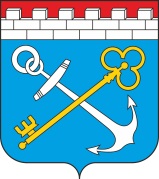 ПРАВИТЕЛЬСТВОЛЕНИНГРАДСКОЙ ОБЛАСТИКОМИТЕТПО РАЗВИТИЮ МАЛОГО,СРЕДНЕГО БИЗНЕСАИ ПОТРЕБИТЕЛЬСКОГО РЫНКА191311, Санкт-Петербург, Суворовский проспект, 67Для телеграмм: Санкт-Петербург, 191311Телетайп: 821022, 821025 LENOB RUТел.: (812) 710-00-16, факс: (812) 710-00-18E-mail: small.lenobl@lenreg.ru______________________ № __________________Приложение №1 (Форма)Приложение №1 (Форма)Приложение №1 (Форма)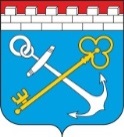 ПАСПОРТ коллективного иммунитета к COVID-19от "__"______ 2021 года № _________ПАСПОРТ коллективного иммунитета к COVID-19от "__"______ 2021 года № _________ПАСПОРТ коллективного иммунитета к COVID-19от "__"______ 2021 года № _________1Наименование юридического лица /                     Ф.И.О. индивидуального предпринимателя2Идентификационный номер налогоплательщика (ИНН)3Вид экономической деятельности (ОКВЭД)4Адрес объекта5Контактная информация                                             (телефон, электронная почта)6Фактическая численность работников7Количество работников, прошедших вакцинацию против COVID-197Количество работников, имеющих документы, подтверждающие медицинские противопоказания к проведению вакцинации  от COVID-19, в том числе работников, перенесших COVID-19 не позднее чем шесть месяцев назад8Коллективный иммунитет к COVID-19                                  (в процентах)Руководительхозяйствующего субъекта_____________________                          (Ф.И.О., подпись)Уполномоченное должностное лицо органа местного самоуправления____________________(Ф.И.О., подпись)М.П.М.П.".